Dirección de Prevención Social de la Violencia y la Delincuencia                                  Director:  Ramón Estrella Gómez.  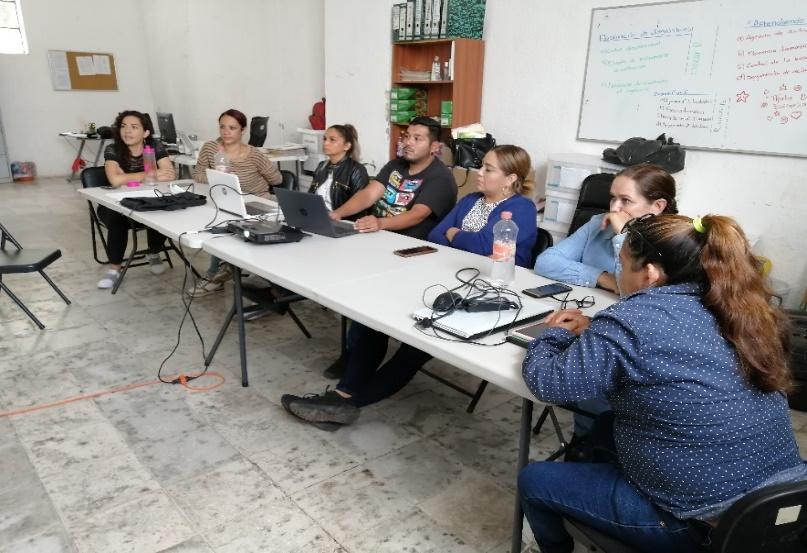 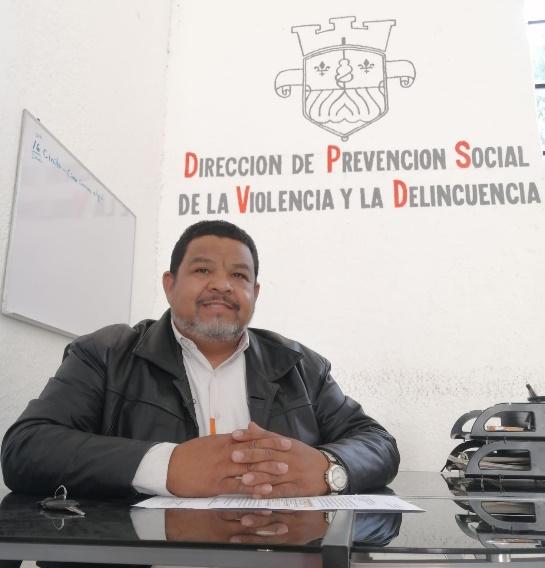 Gobierno Municipal de El Salto 2021-2024Presidente Municipal: Lic. Ricardo Zaid Santillán Cortes.EVIDENCIAS FOTOGRÁFICAS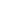 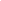 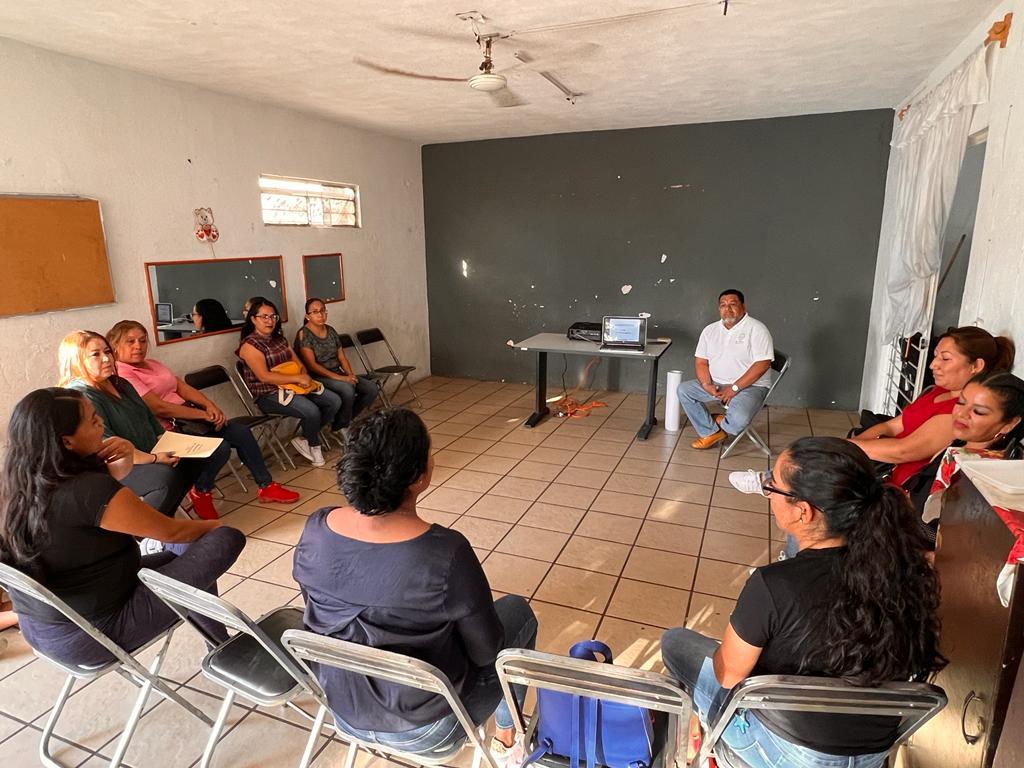 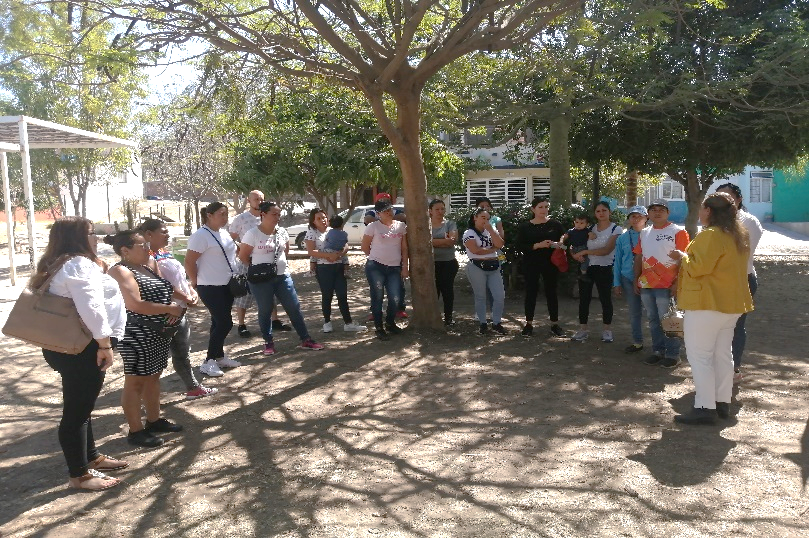 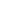 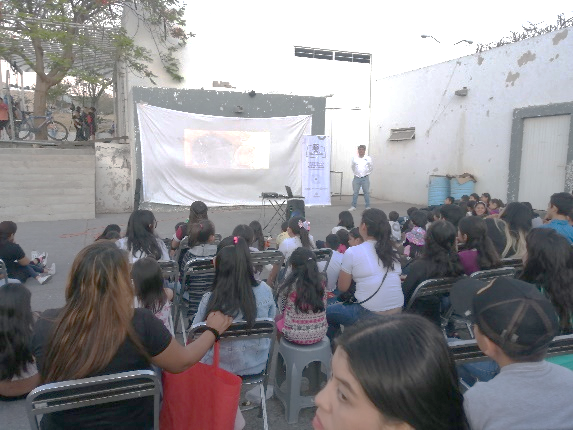 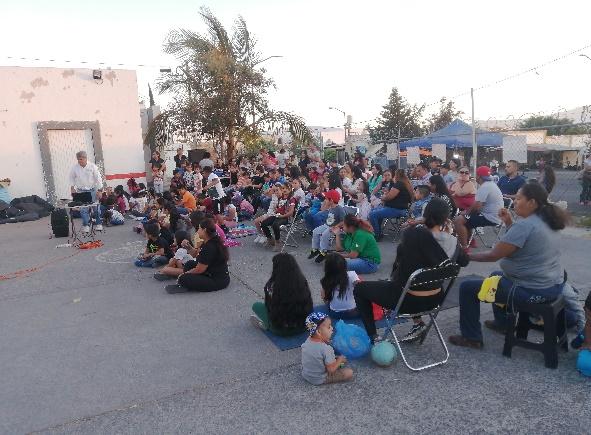 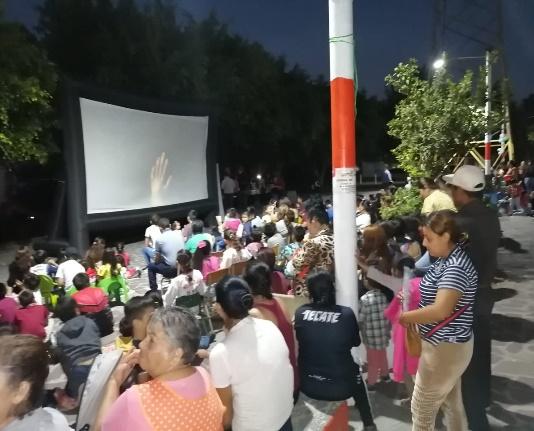 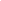 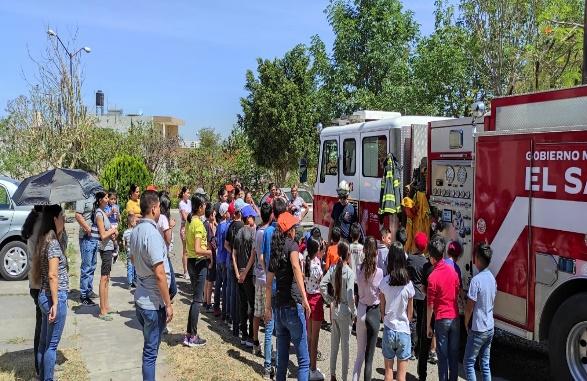 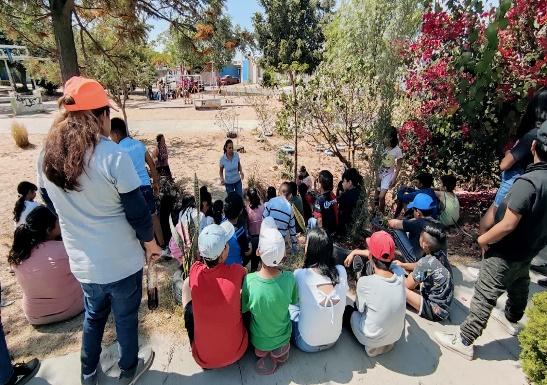 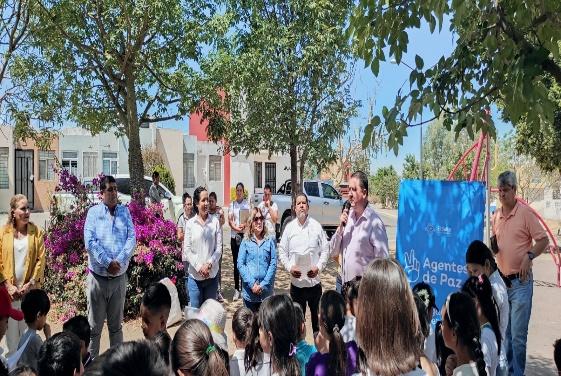 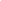 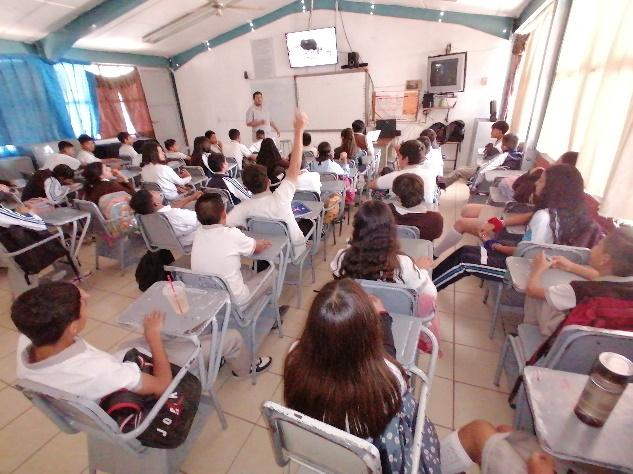 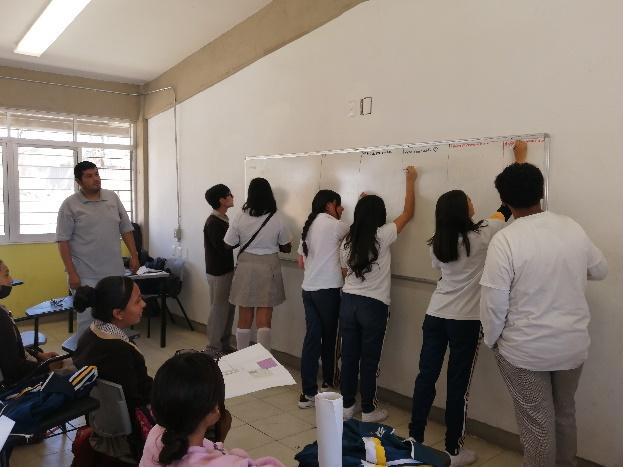 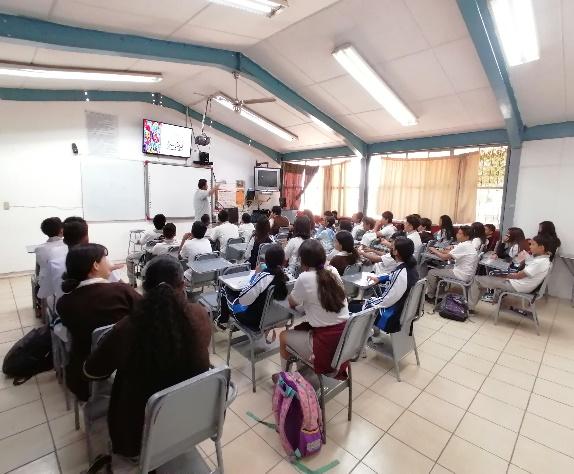 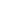 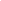 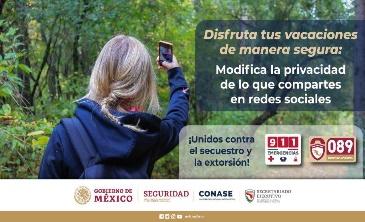 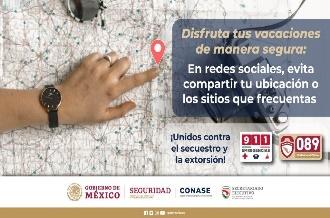 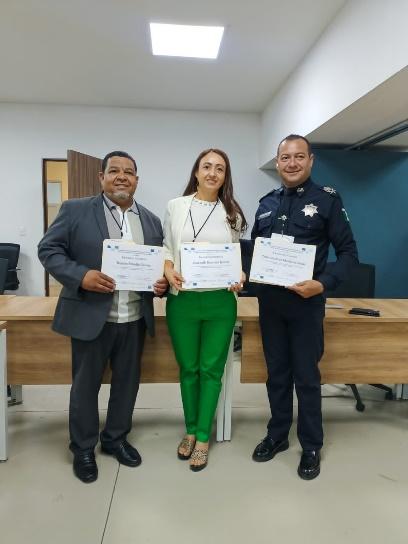 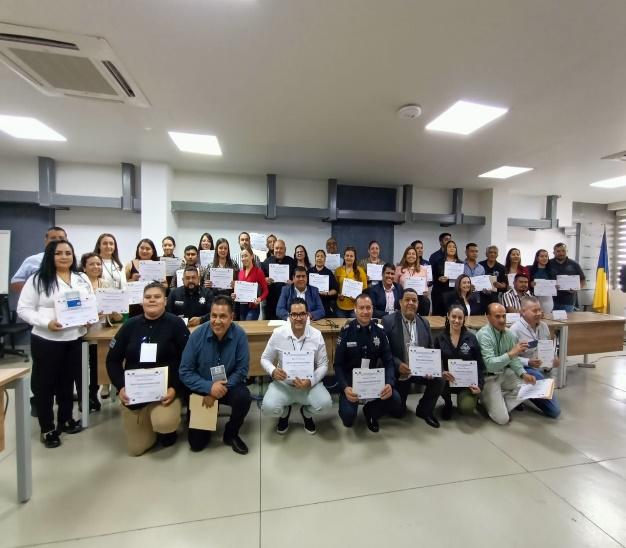 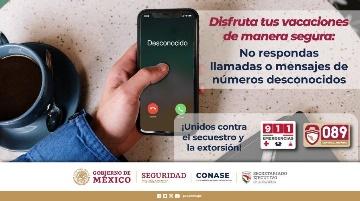 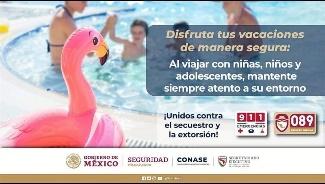 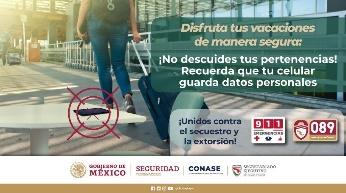 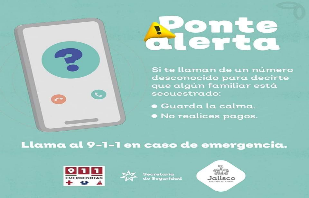 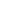 Atentamente“2023, Año del Bicentenario del Nacimiento del Estado Libre y Soberano de Jalisco”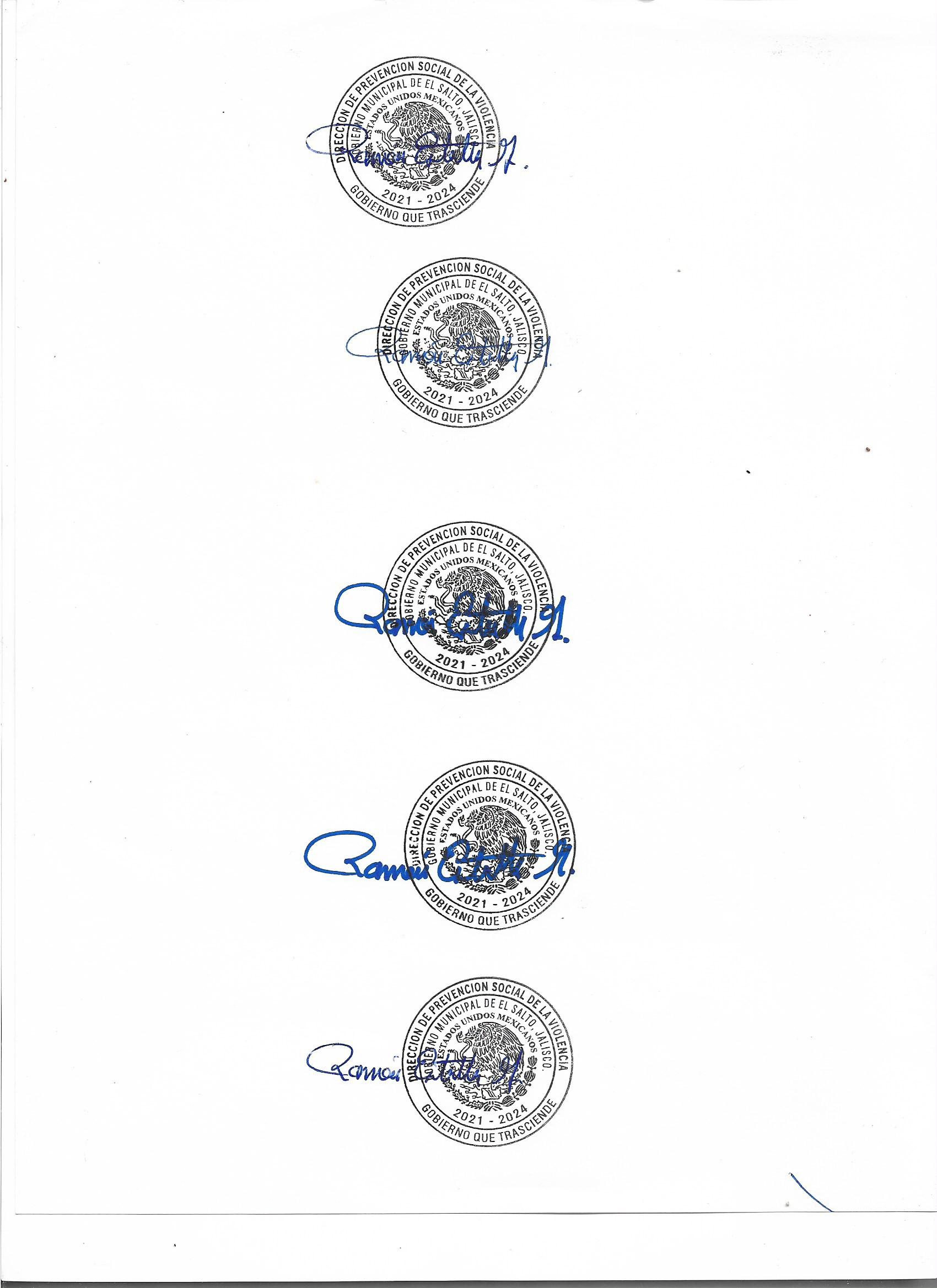 Ramón Estrella GómezDirector de Prevención Social de la Violencia y la DelincuenciaAcciones RealizadasObjetivosResultadosPrograma Vecinos en Alerta “VEA”Fortalecer la organización y participación vecinal para la prevención y seguridad de su entornoCurso ciudadano en la agencia municipal: “Mi comunidad”Tema: “La comunidad, la persona y la familia”1 colonia beneficiada: Frac. Parques del Castillo20 personas asistentesPrograma “Fomento a la denuncia ciudadana”Fomentar en la población la cultura de la denuncia ante actos delictivos y/o violentosFomento a la denuncia y uso responsable de los números de emergencia. 1 colonia beneficiada: Frac. Parques del Castillo 30 personas asistentesPrograma “Espacios para la Paz y la Prevención”Realizar actividades positivas en espacios públicos a fin de convertirlos en espacios seguros para el desarrollo y cohesión socialCine en tu comunidad:2 colonias beneficiadas:Frac. Parques del Castillo, casa comunitaria. 200 personas asistentes: niñas, niños, adolescentes y adultos.Las Pintas Plaza Bicentenario.250 personas asistentes: niñas, niños, adolescentes y adultos “Difusión preventiva”Difundir información para la prevención social de la violencia y la delincuencia.Campaña Ponte AlertaPrevención ante la extorsión telefónica.Campaña estatal vacaciones seguras.Brigadas preventivas “Construyendo agentes de paz e igualdad”Fomentar en niñas, niños y adolescentes el desarrollo de actitudes y valores de sana convivencia, de igualdad y no violenciaComunidad del Frac. Parques del Castillo: 1 comunidad beneficiada.100 niñas, niños y adolescentes participaron40 madres y padresTrabajo conjunto dependencias del Gabinete MunicipalPrograma“Jóvenes en prevención”Promover en población adolescente la detección de riesgos asociados a la violencia y delincuencia y peligros que pueden enfrentar, a fin fomentar conductas preventivas y positivas.Conferencias DILO FUERTE. Taller:  AutoestimaSec. Técnica. 92. Col Villas de Guadalupe.133 alumnas y alumnos beneficiadosTrabajo conjunto dependencias del Gabinete Municipal.Fortalecimiento institucionalFortalecer las capacidades, la coordinación y alianzas institucionales en prevención social de la violencia y la delincuencia.A nivel estatalFortalecimiento institucionalFortalecer las capacidades, la coordinación y alianzas institucionales en prevención social de la violencia y la delincuencia.Reunión virtual con Fiscalía del Estado para la presentación de la agenda de trabajo para la capacitación “Prevención de la Tortura y Delitos Cibernéticos” a recibirse en julio de este año.Coordinación con el Centro de Prevención Social del Estado para el Cine en tu Comunidad.Conclusión del diplomado de Prevención de las Violencias y Fortalecimiento de la Seguridad Ciudadana, por un personal de la Dirección de Prevención Social El Salto.Fortalecimiento institucionalFortalecer las capacidades, la coordinación y alianzas institucionales en prevención social de la violencia y la delincuencia.A nivel municipalFortalecimiento institucionalFortalecer las capacidades, la coordinación y alianzas institucionales en prevención social de la violencia y la delincuencia.Ciclo de Conferencias DILO Fuerte: Escuela Secundaria Técnica 92 de Villas de Guadalupe en San José del Castillo. Trabajo conjunto dependencias del Gabinete Municipal, iniciativa de IMAJ.Contraloría municipal: se capacitó a una servidora pública para el uso de la nueva plataforma de Declaración Patrimonial para Servidoras y Servidores Públicos